APPLICATION FOR CONNECTING WITH STUDENTS FOR SUCCESS RETENTION PROGRAMSPRING SEMESTER 2024I would like to participate in the Connecting with Students for Success Retention Program Spring Semester 2024. I agree to completing each of the activities listed below. Please complete this form and email to Jeanne Qvarnstrom   jqvarnstrom@sulross.edu before January 17, 2024.Participating faculty will select one of their courses for the program.    Recommended course size should be between 8 to 20 students enrolled.  Courses may be online or face-to-face.  Courses may be undergraduate or graduate level.  Courses for students graduating spring semester 2024 are discouraged, because we are tracking enrollment the following semester, and graduating students may not be continuing.Participating faculty will embed the logo below in their course syllabi and implement each of the four practices with their students. Faculty will schedule an individual conference of 15 minutes or longer with each student in the course before midterm (March 18, 2024). Faculty will receive a complimentary copy of Relationship-Rich Education and participate in group discussion of the book-----January 31, 2024, at 4:00 p.m. BAB 300 or online. Faculty will receive a complimentary copy of Feedback Fundamentals and participate in group discussion of the book and share their own feedback data----March 6, 2024, at 4:00 p.m. BAB 300 or online.Faculty will provide the CRN number of their course and encourage students in their classes to complete the Connecting with Students for Success survey launched April 15, 2024. Faculty will complete the end of semester survey on their participation in the Connecting with Students for Success program.Ronda Hayes                                            rhayes@sulross.eduName                                                                 Email 12/18/2023                                    EDUA 7302 CRN 21367 Management of Counseling Programs             Date                                                 Course Title/ CRN #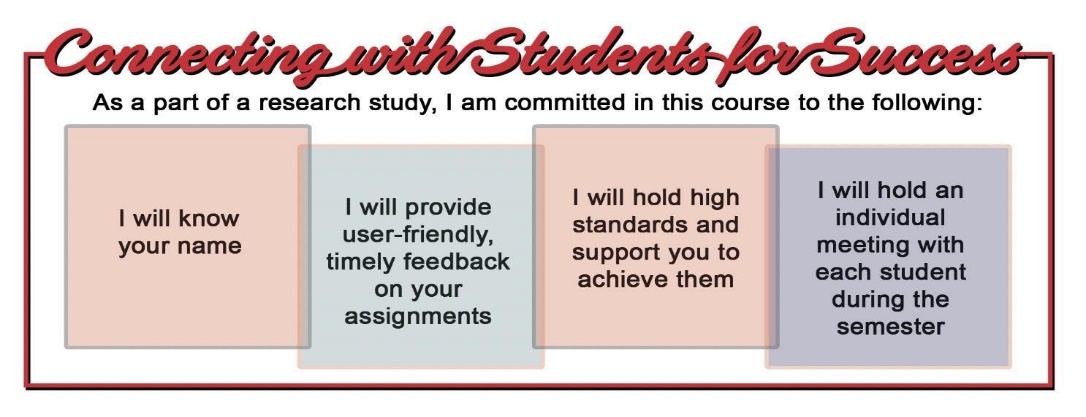 